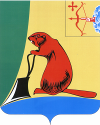 Об утверждении состава комиссии по делам несовершеннолетних и защите их прав при администрации Тужинского муниципального районаВ связи с кадровыми изменениями ПОСТАНОВЛЯЮ:1. Утвердить состав комиссии по делам несовершеннолетних и защите их прав при администрации Тужинского муниципального района в новой редакции, согласно приложению. 2. Признать утратившими силу постановления главы Тужинского муниципального района от 24.07.2018 №1 «Об утверждении состава комиссии по делам несовершеннолетних и защите их прав при администрации Тужинского муниципального района», от 05.10.2018 № 3 
«О внесении изменений в постановление администрации Тужинского муниципального района от 24.07.2018 № 1», от 27.02.2019 № 2 
«Об утверждении состава комиссии по делам несовершеннолетних и защите их прав при администрации Тужинского муниципального района»3. Настоящее постановление вступает в силу с момента опубликования в Бюллетене муниципальных нормативных правовых актов органов местного самоуправления Тужинского муниципального района Кировской области.И.о. главы Тужинскогомуниципального района    Л.В. БледныхСОСТАВкомиссии по делам несовершеннолетних и защите их прав при администрации Тужинского муниципального района____________     ПриложениеУТВЕРЖДЕНпостановлением главы администрации Тужинского муниципального районаот 22.08.2019 № 6 МАРЬИНАНаталья Александровна-заместитель главы администрации Тужинского муниципального района 
по социальным вопросам – начальник управления образования, председатель комиссии;БАГАЕВЭдуард Николаевич-директор КОГАУСО «Межрайонный комплексный центр социального обслуживания населения в Тужинском районе», депутат Тужинской районной Думы, заместитель председателя комиссии;ГРИБОВСКАЯ  Мария Эдуардовна-главный специалист, ответственный секретарь КДН и ЗП администрации Тужинского муниципального района, секретарь комиссии;Члены комиссии:БЕРЕСНЕВ Алексей ВасильевичЛЯМИНА Лидия АркадьевнаЛЫСАНОВАСветлана Николаевна---начальник ПП «Тужинский» МО МВД России «Яранский» (по согласованию);социальный педагог КОГОБУ СШ 
с. Ныр Тужинского района 
(по согласованию);заведующий отделом культуры, спорта и молодежной политики администрации Тужинского муниципального района, председатель Совета женщин Тужинского муниципального района 
(по согласованию);МИЛЬЧАКОВА Екатерина МихайловнаНОВИКОВА Анна Владимировна--инспектор ПДН ПП «Тужинский» 
МО МВД России «Яранский» 
(по согласованию);директор КОГОБУ СШ с УИОП 
пгт Тужа, депутат Тужинской районной Думы (по согласованию); ОЩЕПКОВАЯна ВикторовнаОГОРОДНИКОВА Анастасия ДмитриевнаПЕРМИНОВ Александр Геннадьевич ---главный специалист по опеке 
и попечительству МКУ Управление образования (по согласованию);ведущий специалист по молодежной политике отдела культуры, спорта 
и молодежной политики администрации Тужинского муниципального района, старший волонтер отряда волонтёров Тужинского муниципального района 
(по согласованию);ведущий специалист по физкультуре 
и спорту отдела культуры, спорта 
и молодежной политики администрации Тужинского муниципального района 
(по согласованию);РЕНЖИНАТатьяна ЛеонидовнаРУДИН Алексей Георгиевич--заведующий МКДОУ детский сад «Сказка» пгт Тужа, депутат Тужинской районной Думы (по согласованию);начальник 56 ПЧ ФГКУ «4 отряд ФПС по Кировской области» 
(по согласованию);ТЕТЕРИНА Маргарита Геннадьевна-ведущий специалист - юрист отдела организационно-правовой и кадровой работы администрации Тужинского муниципального района 
(по согласованию);ТЕТЕРИНАТатьяна Игоревна-врач психиатр-нарколог КОГБУЗ «Тужинская ЦРБ» (по согласованию);ФИРСИНАЕкатерина СергеевнаЧЕРЕПАНОВАГалина Николаевна-    -старший инспектор Яранского Межмуниципального филиала ФКУ УИИ УФСИН России по Кировской области (по согласованию);педиатр КОГБУЗ «Тужинская ЦРБ» 
(по согласованию);ШИШКИНАНаталья ГеннадьевнаШУШКАНОВАВалентина Сергеевна-    -методист по воспитательной работе 
и дополнительному образованию управления образования администрации Тужинского муниципального района 
(по согласованию);ведущий инспектор КОГКУ ЦЗН Тужинского района (по согласованию).